Your recent request for information is replicated below, together with our response.I am trying to establish the amount of known Police attendances to Bloomfield Road, Aberdeen over the past 20 years. It would also be very helpful if you can state the types, and individual numbers, of incidents that have seen a need for Police presence, with no focus on any specific incident.In response to this part of your request, please see the table at the end of this document which provides the number of attended incidents, recorded on Police Scotland’s incident recording system, STORM, from 1st January 2012 to 16th January 2023. All statistics are provisional and should be treated as management information. All data have been extracted from Police Scotland internal systems and are correct as at 17th January 2023.I am also trying to establish the amount of deaths, especially suicides, again no specific cases. I am not sure if you can help with this part and would appreciate if you could then direct me as to where to find this information, if that be the case.The number of Sudden Death incidents recorded on STORM, where police attended can be found in the table at the end of this document. Please be advised that there is a separate category on STORM for ‘suicide/ attempt/ self-harm’.If it is of interest to you, National Records of Scotland publish information regarding the prevalence of suicide in Scotland. Information is available online broken down by local authority area:- Probable Suicides | National Records of Scotland (nrscotland.gov.uk)If you require any further assistance please contact us quoting the reference above.You can request a review of this response within the next 40 working days by email or by letter (Information Management - FOI, Police Scotland, Clyde Gateway, 2 French Street, Dalmarnock, G40 4EH).  Requests must include the reason for your dissatisfaction.If you remain dissatisfied following our review response, you can appeal to the Office of the Scottish Information Commissioner (OSIC) within 6 months - online, by email or by letter (OSIC, Kinburn Castle, Doubledykes Road, St Andrews, KY16 9DS).Following an OSIC appeal, you can appeal to the Court of Session on a point of law only. This response will be added to our Disclosure Log in seven days' time.Every effort has been taken to ensure our response is as accessible as possible. If you require this response to be provided in an alternative format, please let us know.Table 1: Recorded Attended STORM incidents, Bloomfield Road, AberdeenPeriod: 1st January 2012 – 16th January 2023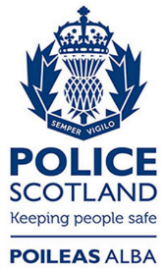 Freedom of Information ResponseOur reference:  FOI 23-0054Responded to:  2nd February 2023Final Incident Type201220132014201520162017201820192020202120222023Audible only000000000100Public nuisance530104268510Drugs/substance misuse000102111021Disturbance20156127637111330Abandoned vehicles000001030000Noise31220253121220Drinking in public000100000000Neighbour dispute0121112107300Communications120300054221Hate crime000001000000Anti-social behaviour order000010000000Task incident100100010100Internal force request000200100000Lost/found property000002110100Police information110013021200False call760221022210Duplicate incident100101100000Ad-20000000000100Police generated activity301120232020Assist member of the public36574488171860Message for delivery110000010200Bail/curfew/address checks000010000000Domestic bail check000001003010External agency request444141137631Test incident000010000000Fraud incident000000010000Abduction/extortion000000000100Sexual offence010010100110Robbery100000010110Theft011011321000Vehicle crime000002100000Housebreaking210000012100Suspect persons120012125010Assault434112135320Damage361000121200Other crime110001120000Firearms incident000000000100Suspicious incident101000000000Fires110000000100Utilities incident000000010000Animals211100110000Missing person/absconder066038120110Sudden death001111000010Domestic incident773432225550Abandoned/silent 999 call010200121120Concern for person86759141420182254Insecure premises000010000010Child protection000001201120Road traffic collision001001000100Road traffic matter300013030010Road traffic offence000010000000Total84774650476857101114111467